 Совет сельского поселения Метевбашевский сельсоветмуниципального района Белебеевский район Республики Башкортостан         КАРАР                                                                       РЕШЕНИЕ« 18 » февраль 2016 й.                         № 65                   « 18 » февраля  2016 г.Об отчете о деятельности Администрации сельского  поселения Метевбашевский  сельсовет  муниципального района Белебеевский район Республики Башкортостан за 2015 год  и о задачах на 2016  год               В соответствии с пунктом 4 статьи 19 Устава сельского  поселения Метевбашевский сельсовет муниципального района Белебеевский район Республики Башкортостан, заслушав и обсудив информацию главы Администрации  сельского  поселения Метевбашевский сельсовет  муниципального района Белебеевский район Республики Башкортостан Зайруллина Марата Мунаваровича  «Об отчете о деятельности Администрации городского поселения город Белебей муниципального района Белебеевский район Республики Башкортостан за 2015 год  и о задачах на 2016 год», Совет сельского  поселения Метевбашевский сельсовет  муниципального района Белебеевский район Республики Башкортостан отмечает проведенную работу Администрацией сельского  поселения Метевбашевский сельсовет муниципального района Белебеевский район  Республики Башкортостан в 2015 году. Одним из важнейших профильных направлений работы Администрации является благоустройство.          Планом благоустройства сельского  поселения Метевбашевский сельсовет  на 2015 год предусматривались следующие основные виды работ: содержание и ремонт  сельских дорог;  освещение улиц  населенных пунктов; озеленение улиц и площадей; ремонт водопроводов,  содержание кладбищ и  улучшение жилищных условий ветеранов ВОВ; отлов бродячих животных; санитарная очистка населенных пунктов.        Основная доля работ по благоустройству приходится, естественно, на содержание и ремонт  сельских дорог, так как  связаны с обеспечением безопасности дорожного движения. В 2015 году были израсходованы на благоустройство (содержание) и ремонт дорог  средства в размере. 200 тыс. рублей (из местного и республиканского бюджета),  На «ОБЩЕГОСУДАРСТВЕННЫЕ ВОПРОСЫ» расходы в 2015 году  составили 1666,5 тыс.руб.(46% от общего объема расходов) на 20% меньше чем в 2014 году (2083,9 тыс.руб.). Это расходы:- на содержание главы и администрации сельского поселения Метевбашевский сельсовет  – 1446,1 тыс.руб. (заработная плата, налоги, коммунальные услуги, содержание имущества и т.д.);- содержание централизованной бухгалтерии при Администрации – 196,2 тыс.руб. (в 2014 г. – 225,7 тыс.руб.) Расходы сократились, в связи с сокращением бухгалтера с 01.11.2015 года и Администрация сельского поселения перешла на бухгалтерское обслуживание в МКУ Централизованная бухгалтерия органов местного самоуправления МР Белебеевский район РБ, которое было создано для обслуживания всех поселений муниципального района;	- на подготовку и проведение выборов депутатов органов местного самоуправления, которые проводились сентябре 2015 года израсходовано 24,2 тыс.руб.По разделу «МОБИЛИЗАЦИОННАЯ И ВНЕВОЙСКОВАЯ ПОДГОТОВКА» расходы в 2015 году за счет средств бюджета Российской Федерации составили 56,6 тыс.руб. Это расходы на заработную плату с начислениями и канцелярские товары необходимые для осуществления первичного воинского учета в поселении, где отсутствует военный комиссариат.По разделу «ОБЕСПЕЧЕНИЕ ПОЖАРНОЙ БЕЗОПАСНОСТИ» расходы в 2015 году составили  79,9 тыс.руб. Это расходы на заработную плату с начислениями водителю пожарной машины, расходы по содержанию пожарной машины и  прочих расходов по пожарной безопасности.По разделу «НАЦИОНАЛЬНАЯ ЭКОНОМИКА» в 2015 году на развитие (содержание и ремонт) автомобильных дорог муниципального района Белебеевский район РБ, переданных в оперативное управление сельскому поселению Метевбашевский сельсовет  с учетом всех доходных источников в 2015 году израсходовано 248,0 тыс.руб. (6,9% от общего объема расходов за 2015 год) или 100% от уточненного годового плана. В том числе:- за счет средств бюджета Республики Башкортостан проведен ремонт автомобильных дорог на сумму 100,0 тыс.руб.;- за счет средств дорожного фонда муниципального района Белебеевский район РБ в 2015 году на автомобильные дороги поселения израсходовано 148,0  тыс.руб. или 100% от уточненного годового плана. Данные средства были направлены на зимнее содержание – 68,8 тыс.руб., проект дорожного движения – 48,0 тыс.руб., приобретен отвал снежный  стоимостью 31,1 тыс.руб.Раздел «ЖИЛИЩНО-КОММУНАЛЬНОЕ ХОЗЯЙСТВО».По подразделу «Благоустройство» сельского поселения в 2015 году израсходованы средства в сумме 547,5 тыс.руб. (15,1% от общего объема расходов) или 100% от уточненного плана, что на 47% превышает расходы за 2014 год (371,7 тыс.руб.). Данный рост объясняется тем, что в 2015 году  на благоустройство из бюджета Республики Башкортостан были выделены средства в сумме 400,0 тыс.руб., на которые  приобретен игровой комплекс, карусель, качели стоимостью 99,0 тыс.руб. итд итп	За счет местного бюджета расходы на благоустройство составили 147,5 тыс.руб., которые были направлены:- на уличное освещение – 112,8 тыс.руб.;- выплату заработной платы с начислениями трактористу и электромонтеру  - 34,7 тыс.руб.По разделу «КУЛЬТУРА» в 2015 году израсходовано 918,3 тыс.руб. На основании муниципального здания выплачена субсидия бюджетным муниципальным учреждениям  культуры сельского поселения Метевбашевский сельсовет в сумме 894,1 тыс.руб. 	В 2015 году из бюджета Республики Башкортостан была выделена субсидия на доведение средней заработной платы работников учреждений культуры до средней заработной платы в Республике Башкортостан в сумме 24,1 тыс.руб., которая была выплачена работникам учреждений культуры сельского поселения. По разделу «СОЦИАЛЬНАЯ ПОЛИТИКА» в 2015 году оказана помощь участнику ВОВ в сумме 10,6 тыс.руб.По разделу «ПРОЧИЕ МЕЖБЮДЖЕТНЫЕ ТРАНСФЕРТЫ ОБЩЕГО ХАРАКТЕРА» в 2015 году в соответствии с заключенными соглашениями в целях софинансирования  расходных полномочий муниципального района Белебеевский район из бюджета сельского поселения Метевбашевский сельсовет в бюджет муниципального района перечислены  межбюджетные трансферты в сумме 74,8 тыс.руб. 	Бюджет сельского поселения Метевбашевский сельсовет муниципального района Белебеевский район Республики Башкортостан в 2015 году исполнен с профицитом 113,8 тыс.руб.Остаток денежных средств на лицевом счете по исполнению бюджета сельского поселения Метевбашевский сельсовет по состоянию на 01 февраля 2015 года  - 203,5 тыс.руб.Доходы бюджета сельского поселения за 2015 год – 3733,6 тыс.руб.	Расходы бюджета сельского поселения за 2015 год – 3619,8 тыс.руб.Остаток средств на лицевом счете на 01 февраля 2016 года – 317,3 тыс.руб.        В течение 2015 года были проведены 5 внеплановых проверок соблюдения норм земельного законодательства.     Итого за 2015 год было проведено 15 проверок исполнения требований земельного законодательства, из них выявлено 5 нарушений.В рамках осуществления земельного контроля было осуществлено 14 плановых проверок физических лиц, выявлено одно нарушение, выдано предписание.Согласованы с органами Прокуратуры и утверждены планы проверок на 2016 год за соблюдением  земельного законодательства .        Учитывая положительную динамику большинства основных показателей развития, социально-экономическое положение сельского поселения по итогам 2015  года можно охарактеризовать как стабильно и динамично развивающееся.       А теперь поговорим о планах на этот год                                               ПЛАНблагоустройства    СП Метевбашевский сельсовет на 2016год         Думаю этот год  будет благополучным и мы сможем выполнить свои разработанные планы по благоустройству  и социально – экономическому развитию села.  Спасибо за внимание.           На основании выше изложенного, Совет сельского  поселения Метевбашевский сельсовет  муниципального района Белебеевский район Республики Башкортостан третьего созыва  РЕШИЛ:Отчет главы  Администрации сельского  поселения Метевбашевский сельсовет  муниципального района Белебеевский район Республики Башкортостан «Об отчете о деятельности Администрации сельского  поселения Метевбашевский сельсовет  муниципального района Белебеевский район Республики Башкортостан за 2015 год  и о задачах на 2016 год» утвердить.Администрации сельского  поселения Метевбашевский сельсовет  муниципального района Белебеевский район Республики Башкортостан активизировать работу по реализации имеющихся программ республиканского софинансирования, которые принесут пользу поселению и жителям  села : в сфере водоснабжения,  энергообеспечения, адресных программ по ремонту дорог.3.      Контроль за исполнением настоящего решения возложить на постоянную комиссию Совета сельского  поселения Метевбашевский сельсовет  муниципального района Белебеевский район Республики Башкортостан по социально-гуманитарным вопросам .(Муратову Л.В.)Председатель Совета                                                              М.М.Зайруллин           «18» февраля 2016 г.БАШҚОРТОСТАН РЕСПУБЛИКАҺЫБӘЛӘБӘЙ РАЙОНЫ МУНИЦИПАЛЬ РАЙОНЫНЫҢ  МӘТӘУБАШ  АУЫЛ СОВЕТЫАУЫЛ БИЛӘМӘҺЕ СОВЕТЫ452035, Мәтәүбаш  ауылы, Мәктәп урамы, 62 аТел. 2-61-45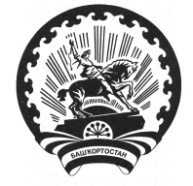 СОВЕТ СЕЛЬСКОГО ПОСЕЛЕНИЯМЕТЕВБАШЕВСКИЙ СЕЛЬСОВЕТМУНИЦИПАЛЬНОГО РАЙОНА БЕЛЕБЕЕВСКИЙРАЙОН РЕСПУБЛИКИ БАШКОРТОСТАН452035, с. Метевбаш, ул. Школьная  62 аТел. 2-61-45№п/пНаименование мероприятияКол-восумма1Отсыпка ул. Дер Аккаин900м2500002Огораживание кладбища  ул Аккубяк300003Ремонт и покраска заборов400004Отсыпка ул. Трудовая в с. Метевбаш 700м500005Ремонт ограждения кладбища с. Метевбаш 500 м300006Отсыпка ул. д. Акбасар  1300м500007Ямочный ремонт   асфальт ул. Советская,Школьная  с. Метевбаш 700 м500008Изготовление дорожных знаков150000